УВАЖАЕМЫЕ КЛАССНЫЕ РУКОВОДИТЕЛИ!Обнаружила быстрый и удобный способ выписывания текущих оценок учащихся. Главное условие: учителя-предметники должны их вовремя выставить в электронный журнал.На странице любого предмета, изучаемого в данном классе, Вы проделываете следующие операции:Очень рада, если пригодится!1 Выбираете опцию «Отчеты».2Выпадает меню, в котором Вы выбираете «Сведения об успеваемости по учебному коллективу»:3Далее последует ссылка «Генерация отчета». Нужно подождать, затем указать период: и нажать «Обновить», потом «Экспорт» под таблицей слева:4Сохраненная информация появится внизу рабочего стола Вашего компьютера в документе Exell, который нужно открыть. Ширину граф можно сдвигать и раздвигать, что-то добавлять и удалять, разрезать и вклеивать в дневники. (Последняя графа – средний балл по предмету) 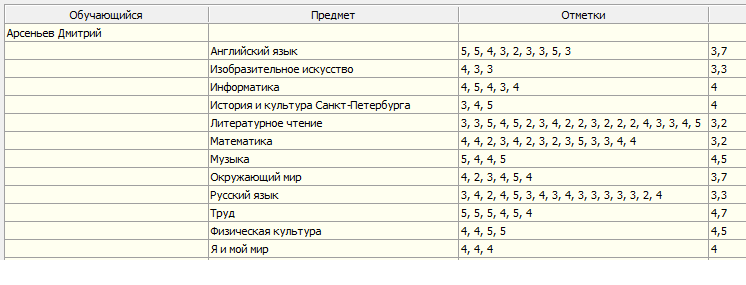 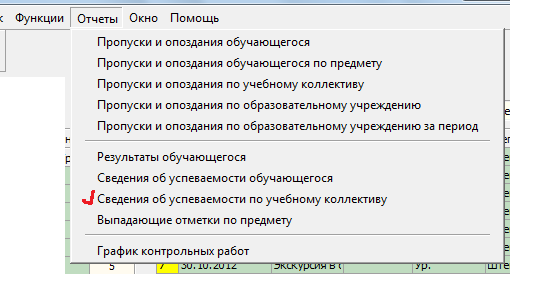 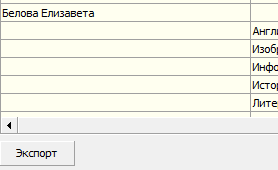 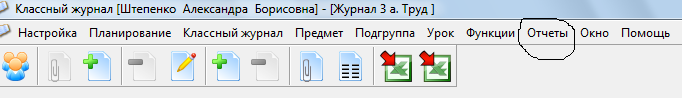 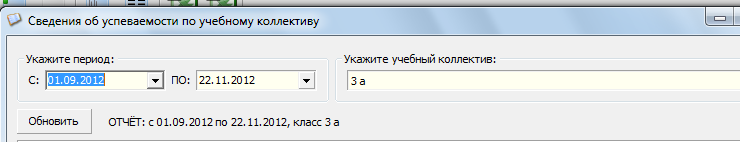 